ATADA QUARTA REUNIÃO DACONFERÊNCIA DOS ESTADOS PARTES DO MESICICAntecedentesEm conformidade com o estabelecido na disposição 5 do Documento de Buenos Aires e no Regulamento da Conferência, foi realizada a Quarta Reunião da Conferência dos Estados Partes do Mecanismo de Acompanhamento da Implementação da Convenção Interamericana contra a Corrupção (MESICIC) em Washington, D.C., Estados Unidos, em 14 e 15 de dezembro de 2015.A Conferência levou em conta os trabalhos desenvolvidos e os acordos alcançados no âmbito das quatro reuniões preparatórias desta Quarta Reunião, realizadas na sede da OEA em conformidade com o artigo 10 do Regulamento.Sessão de aberturaNa sessão de abertura fizeram uso da palavra o Secretário-Geral da OEA, Luis Almagro (Anexo 1); o Embaixador, Representante Permanente do Brasil junto à OEA, José Luiz Machado E. Costa (Anexo 2); e o Subsecretário Adjunto de Assuntos Internacionais de Narcóticos e Aplicação da Lei (INL), do Departamento de Estado dos Estados Unidos, Luis Arreaga (Anexo 3). Desenvolvimento dos trabalhosA Presidência da Reunião, a cargo do Embaixador Representante Permanente do Brasil junto à OEA, José Luiz Machado E. Costa, deu início à reunião e submeteu à consideração da Conferência o projeto de agenda (MESICIC/CEP-IV/doc.1/15), o qual foi aprovado por consenso (Anexo 4).A seguir, procedeu-se à eleição da Presidência da Conferência em conformidade com o disposto no artigo 5 do Regulamento e o Brasil foi eleito por aclamação, representado por Patrícia Audi, Secretária de Transparência e Prevenção da Corrupção da Controladoria-Geral da União do Brasil. A seguir, procedeu-se à eleição da Vice-Presidência da Conferência em conformidade com o disposto no artigo 5 do Regulamento e a Colômbia foi eleita por aclamação, representada por Camilo Alberto Enciso, Secretário de Transparência.Em cumprimento do tema seguinte da agenda, o Diretor do Departamento de Cooperação Jurídica da Secretaria de Assuntos Jurídicos da OEA, Jorge García González, fez a primeira apresentação introdutória sobre a Convenção Interamericana contra a Corrupção, seu Mecanismo de Acompanhamento (MESICIC), as visitas in loco e o Relatório Hemisférico de sua Quarta Rodada de Análise (Anexo 5). A seguir, os representantes das organizações da sociedade civil Foro de Estudios sobre Administración de Justicia (FORES), da Argentina, Senhor Eduardo Bunge; Consejo Nacional Anticorrupción, de Honduras, Senhora Gabriela Castellanos; e Unidad Industrial Iztapalapa, do México, Senhor Salvador Ortega López, fizeram as respectivas apresentações sobre o tema “As organizações da sociedade civil e o acompanhamento da implementação da Convenção Interamericana contra a Corrupção.” Os textos destas apresentações, entregues por escrito, constam do Anexo 6 desta Ata.A seguir, os representantes do setor privado, Senhor Michael Hershman, do “Grupo Fairfax”; Senhora Jessica Shannon, da “Price Waterhouse”; e Senhora Lauren Silveira, do “Foro Econômico Mundial”, fizeram as respectivas apresentações sobre o tema “A responsabilidade do setor privado na prevenção e no combate à corrupção.” Os textos destas apresentações, entregues por escrito, constam do Anexo 7 desta Ata.A seguir, procedeu-se ao Diálogo dos Chefes de Delegação, para o qual a Delegação do Brasil, representada por Camila Colares, fez uma apresentação de introdução (Anexo 8) e, em seguida, usaram da palavra os Chefes de Delegação dos seguintes Estados Partes: Guatemala, Peru, Honduras, Colômbia, Antígua e Barbuda, Panamá, México, Canadá, Uruguai, Haiti, El Salvador, Estados Unidos, Venezuela, Bolívia, Chile, Paraguai e Costa Rica. Os respectivos textos das intervenções das delegações, entregues por escrito, constam do Anexo 8 desta Ata.Posteriormente, procedeu-se à consideração e adoção das Recomendações desta Quarta Reunião da Conferência dos Estados Partes do MESICIC. Neste sentido, foi utilizado como base o projeto negociado e acordado no âmbito das reuniões preparatórias nos termos previstos no respectivo projeto.Depois de considerações formuladas por diversas delegações sobre o seu teor e alcance e acordadas as mudanças, a Conferência aprovou as recomendações constantes do Anexo 9 desta Ata.No tema da agenda relativo a “Outros assuntos” usaram da palavra as delegações do Equador e de Antígua e Barbuda.Antes de dar por terminada a reunião, a Secretaria deu leitura a esta ata, a qual foi aprovada por consenso, juntamente com todos os seus anexos, os quais fazem parte integrante da mesma.MECANISMO DE ACOMPANHAMENTO DA IMPLEMENTAÇÃO DA CONVENÇÃO INTERAMERICANA CONTRA A CORRUPÇÃO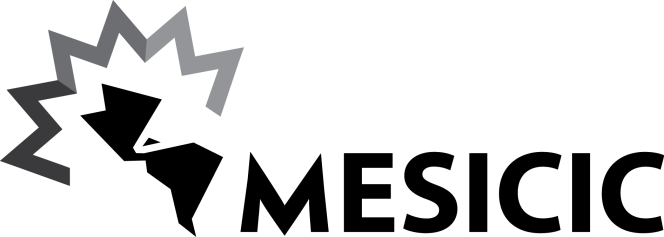 IV Reunião da Conferência dos Estados Partes14 e 15 de dezembro de 2015Washington, DCOEA/Ser.L/XXIII.2.4 MESICIC/CEP-IV/doc.4/168 janeiro 2016 Original: espanhol